PISANJE VELIKOG SLOVA U NAZIVU ULICA, TRGOVA I BULEVARA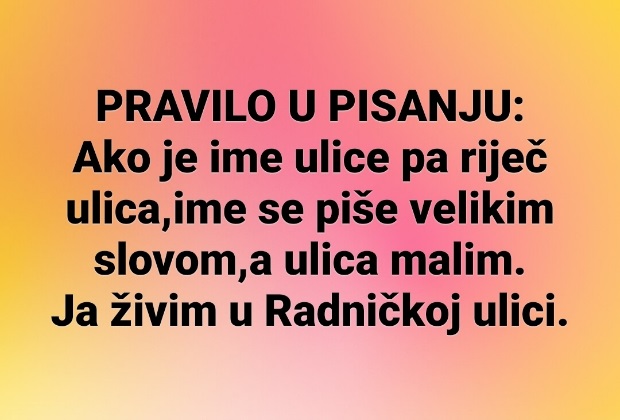 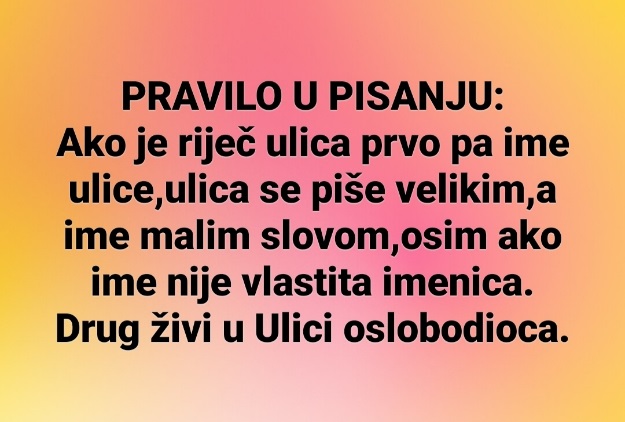 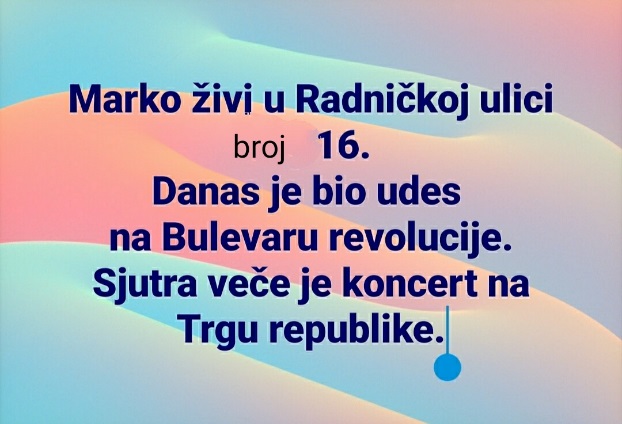 Zadatak:-Pravilno napiši date rečenice:Moj drug Miloš živi u makedonskoj ulici br 25.Sjutra se na trgu nezavisnosti u podgorici održava koncert Hora kolibri iz beograda .Knjižara svaštara se nalazi u ulici Jovana tomaševića broj.13.Ulična trka povodom oslobođenja grada bijelog Polja se održala na bulevaru kralja Nikole.Dali  si nekad bio u hotelu Princez,koji se nalazi u ulici Narodnih Heroja.